Vocabulary: Modeling and Solving Two-Step Equations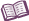 VocabularyEquation – a mathematical sentence that states that two expressions are equal.The two equal expressions in an equation are written with an equals sign (=) between them.Solution – a value or values that make an equation or inequality true.For example, 1 is the solution of the equation 3x + 4 = 7 because it makes the equation true: 3(1) + 4 = 7.Solve – to find the solution to an equation or inequality.